Hierbij beantwoord ik de schriftelijke vragen van de Vaste Kamercommissie voor Justitie en Veiligheid met betrekking tot Asiel en Migratie dossiers die aan mij zijn gesteld op 1 oktober 2019 op basis van de geannoteerde agenda voor de JBZ-Raad van 7-8 oktober 2019 te Luxemburg en op basis van de overige door u geagendeerde brieven in het kader van een schriftelijk overleg.De Staatsecretaris van Justitie en Veiligheid,Ankie Broekers-Knol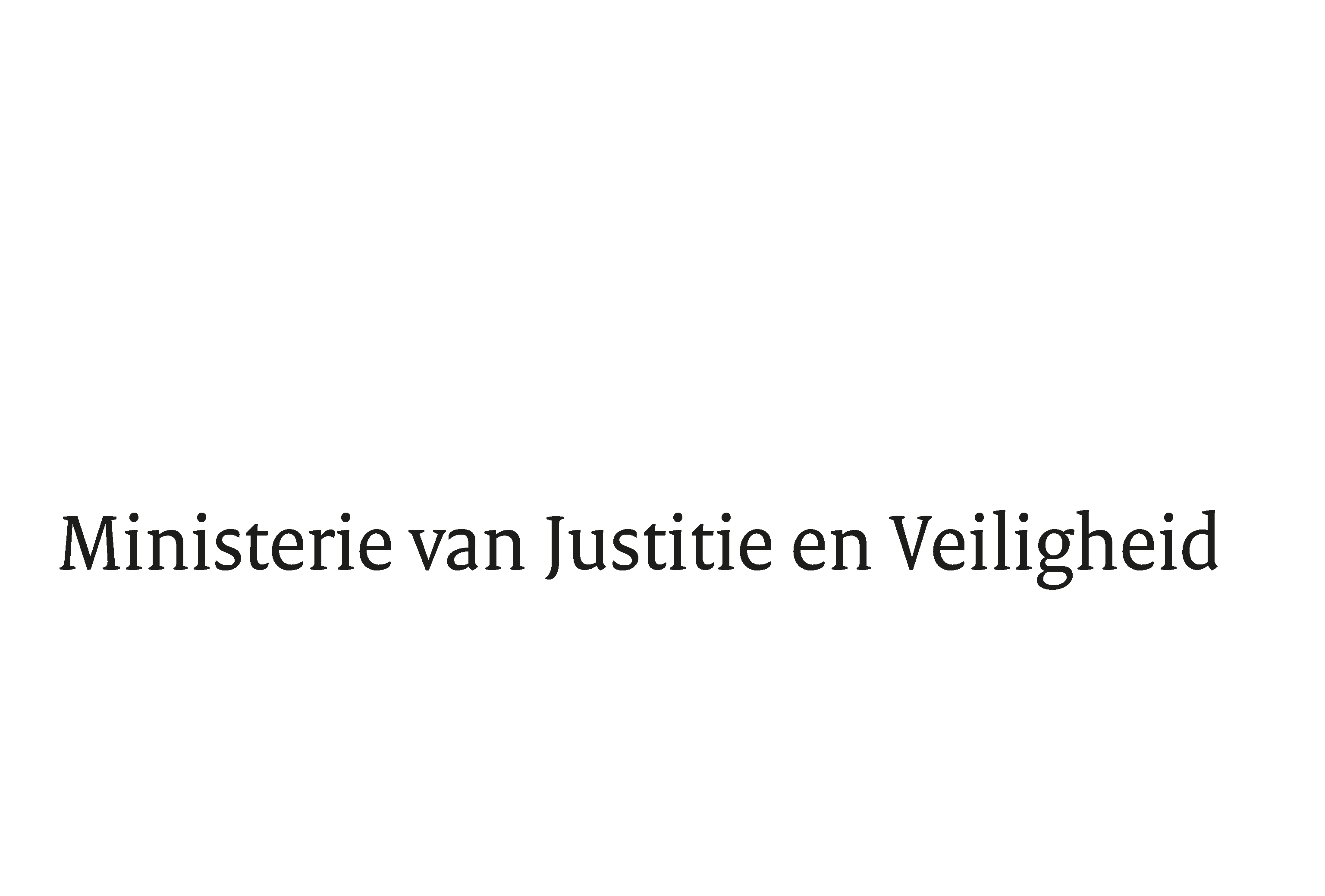 > Retouradres Postbus 20301 2500 EH  Den Haag> Retouradres Postbus 20301 2500 EH  Den HaagAan de Voorzitter van de Tweede Kamerder Staten-GeneraalPostbus 20018 2500 EA  DEN HAAGAan de Voorzitter van de Tweede Kamerder Staten-GeneraalPostbus 20018 2500 EA  DEN HAAGDatum2 oktober 2019OnderwerpBeantwoording gestelde vragen tijdens schriftelijk overleg over de JBZ-Raad van 7-8 oktober 2019Directie Europese en Internationale AangelegenhedenTurfmarkt 1472511 DP  Den HaagPostbus 203012500 EH  Den Haagwww.rijksoverheid.nl/jenvOns kenmerk2715032Bijlagen1Bij beantwoording de datum en ons kenmerk vermelden. Wilt u slechts één zaak in uw brief behandelen.